ANEXO I – MEDALHA DO MÉRITO LEGISLATIVO 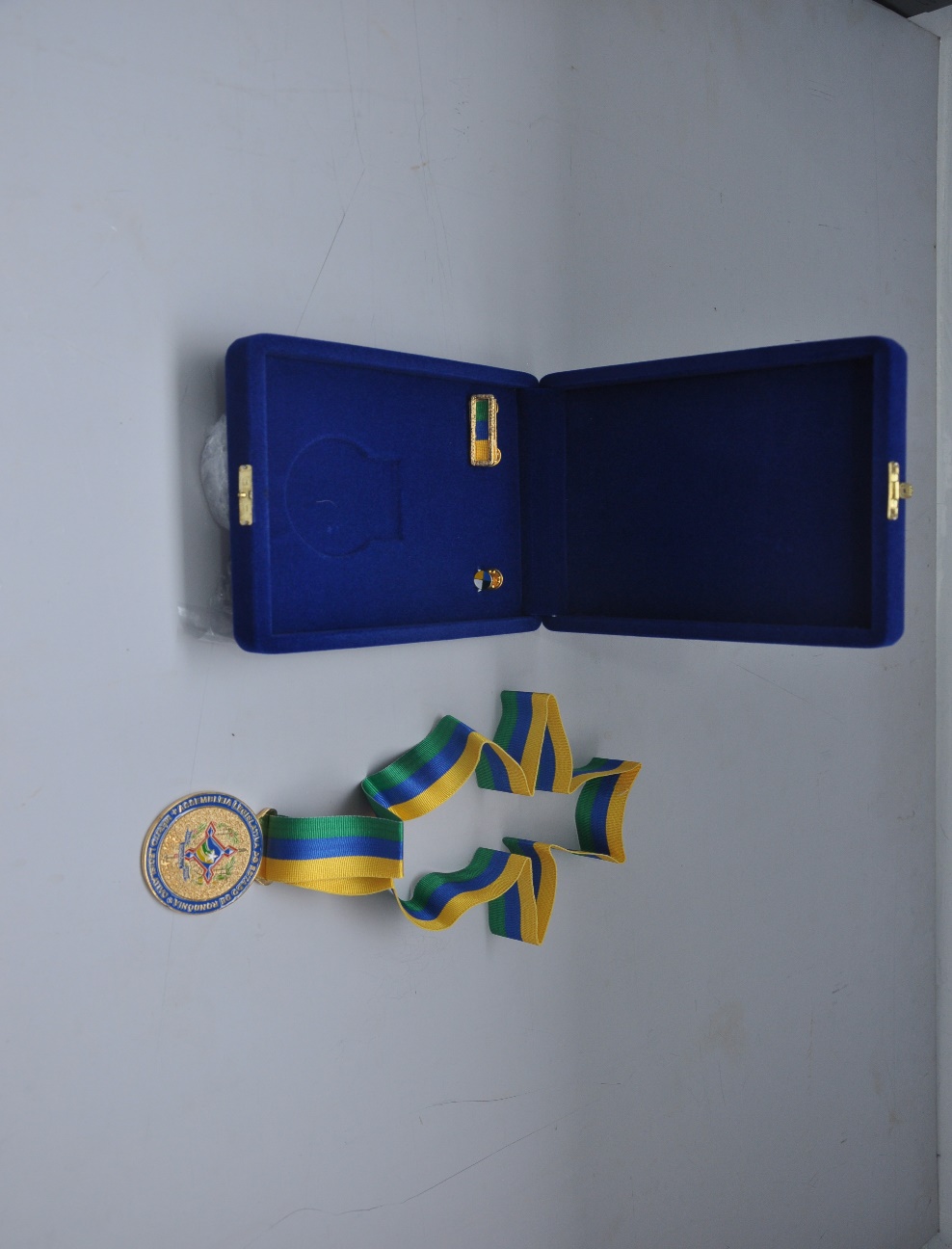 FOTO ILUSTRATIVAANEXO II – MEDALHA DO MÉRITO CULTURAL 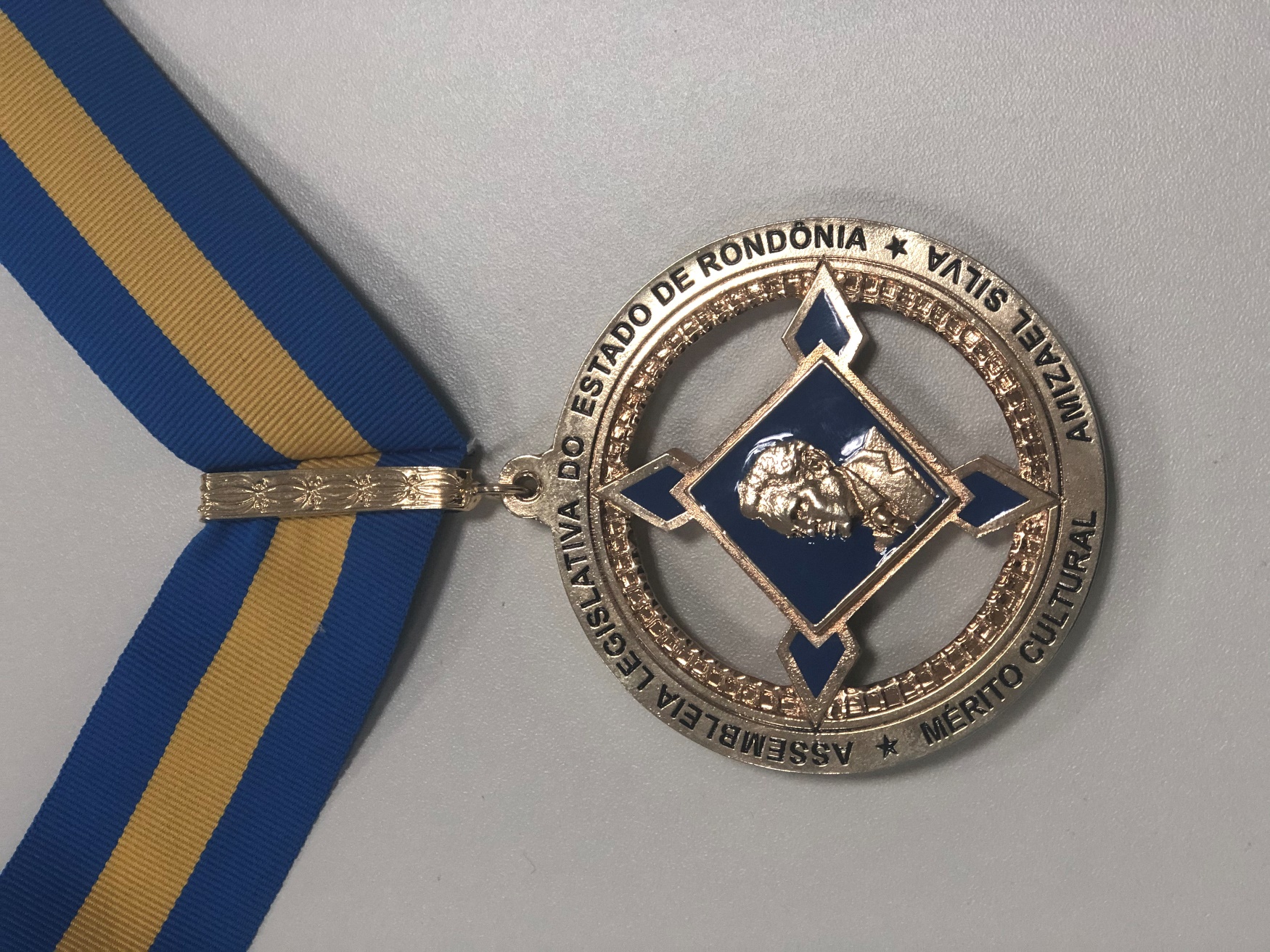 FRENTE 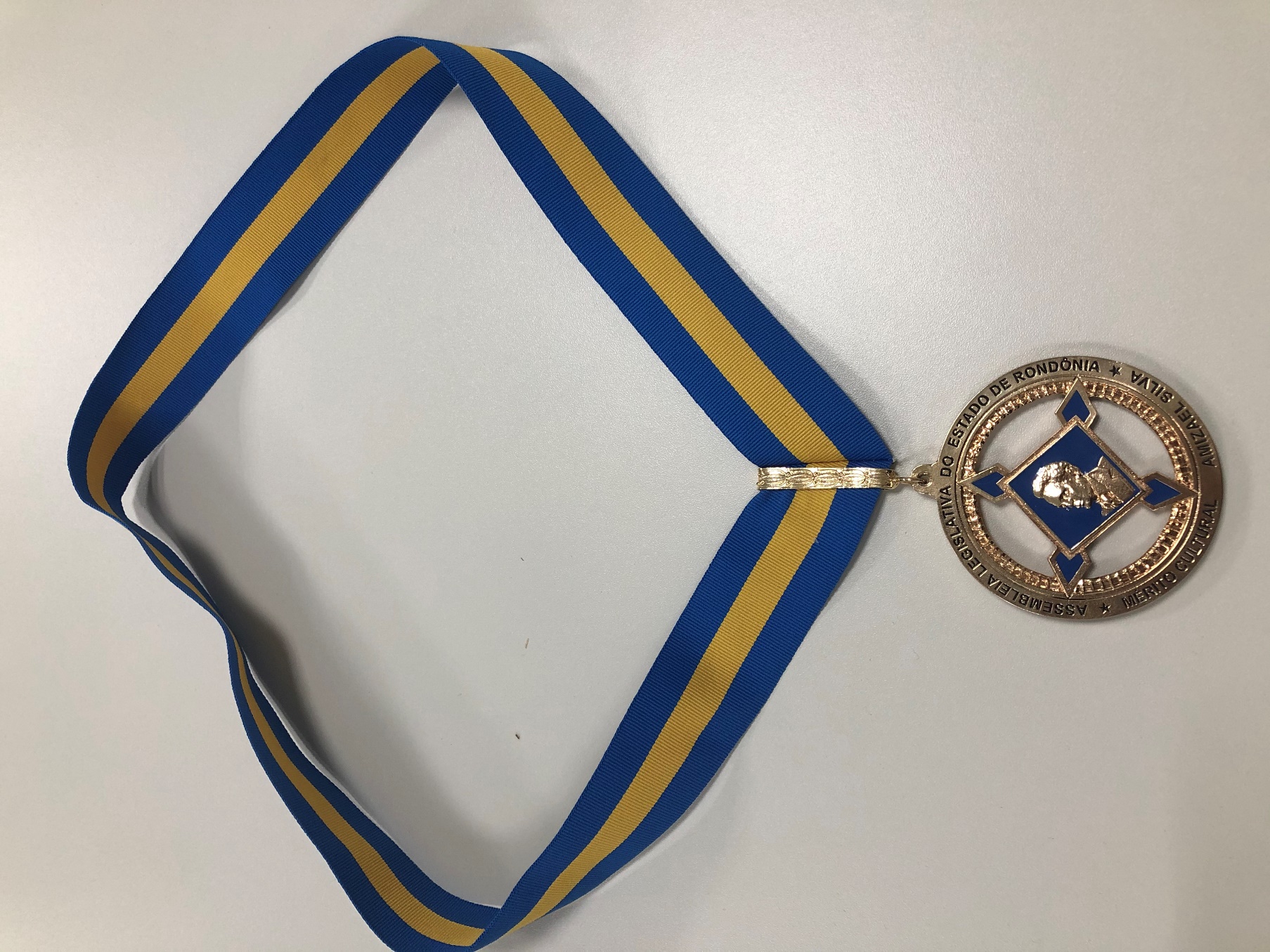 FRENTE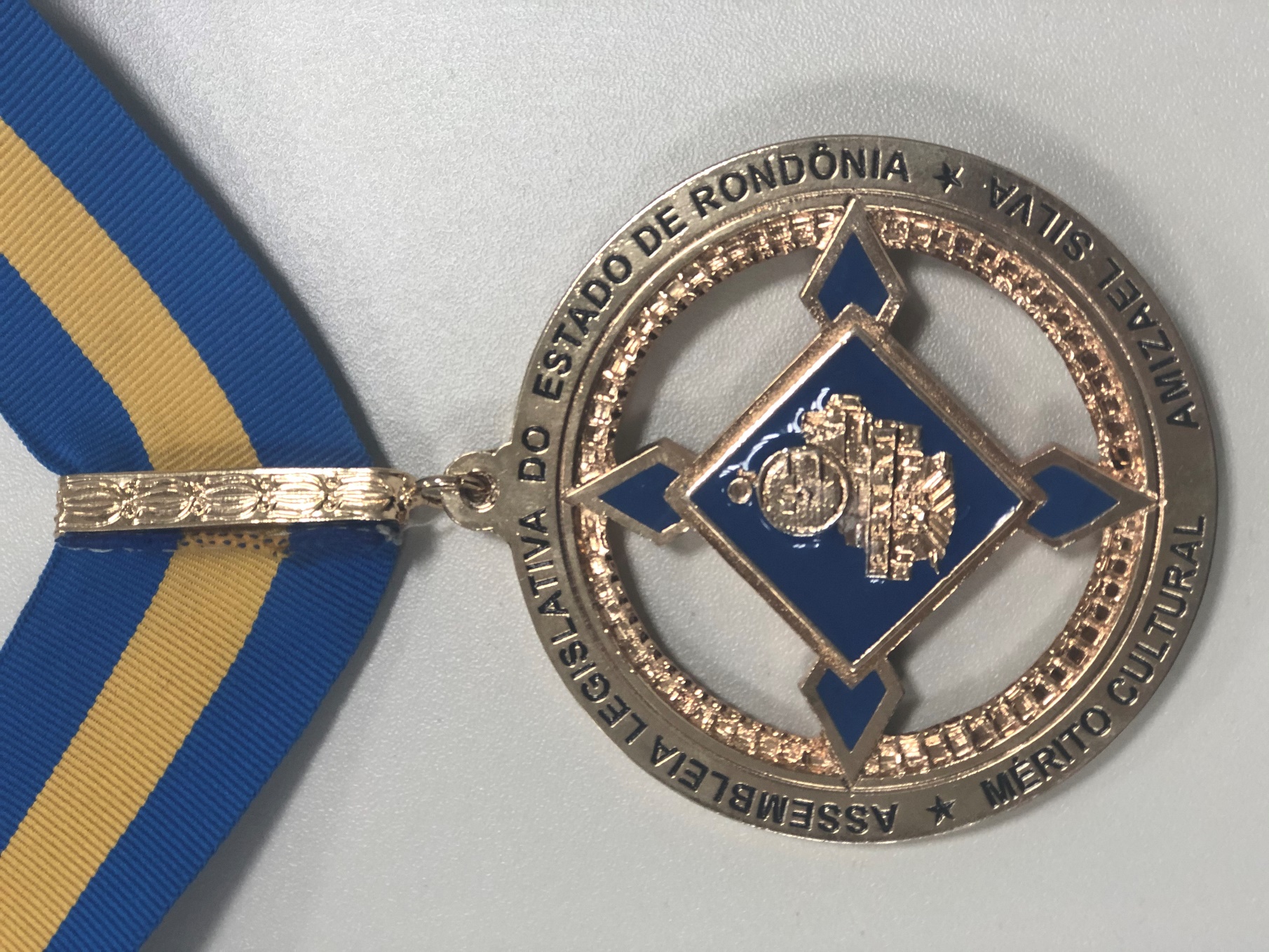 VERSO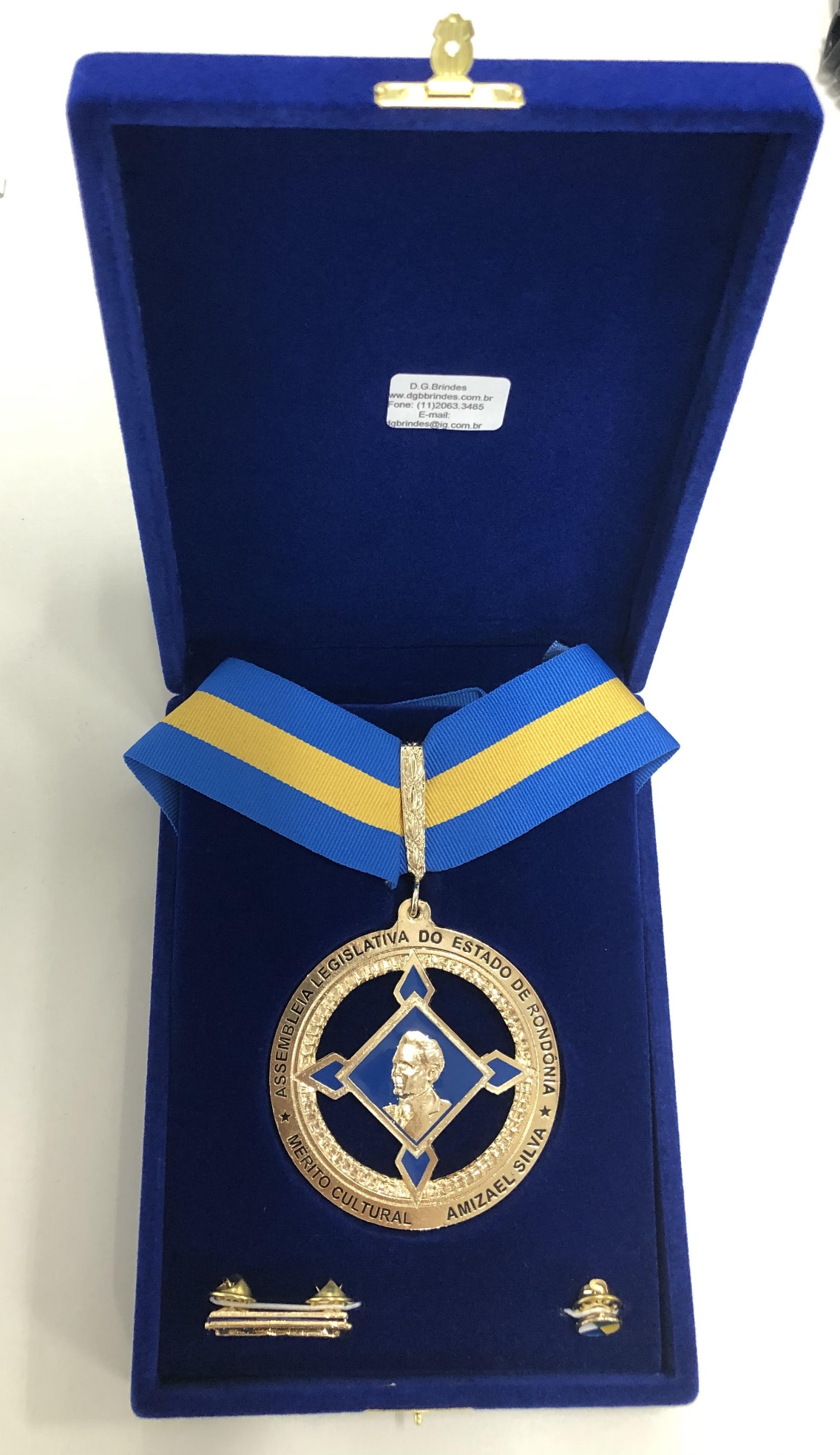 	EstojoANEXO III – MEDALHA DESTEMIDOS PIONEIROShttps://sapl.al.ro.leg.br/media/sapl/public/materialegislativa/2019/17878/pdl_069-19_HlHHtVH.pdfARTES ILUSTRATIVAS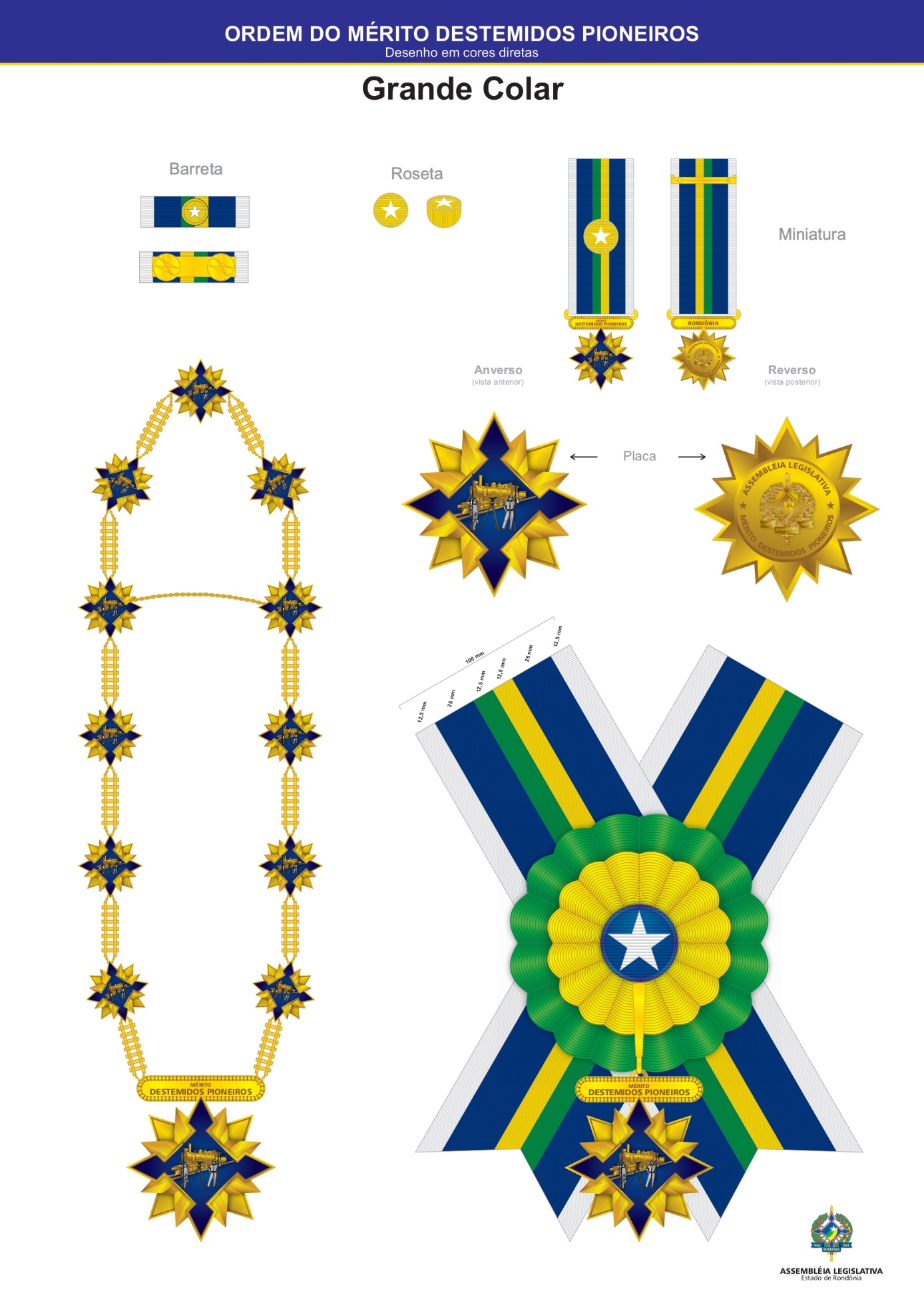 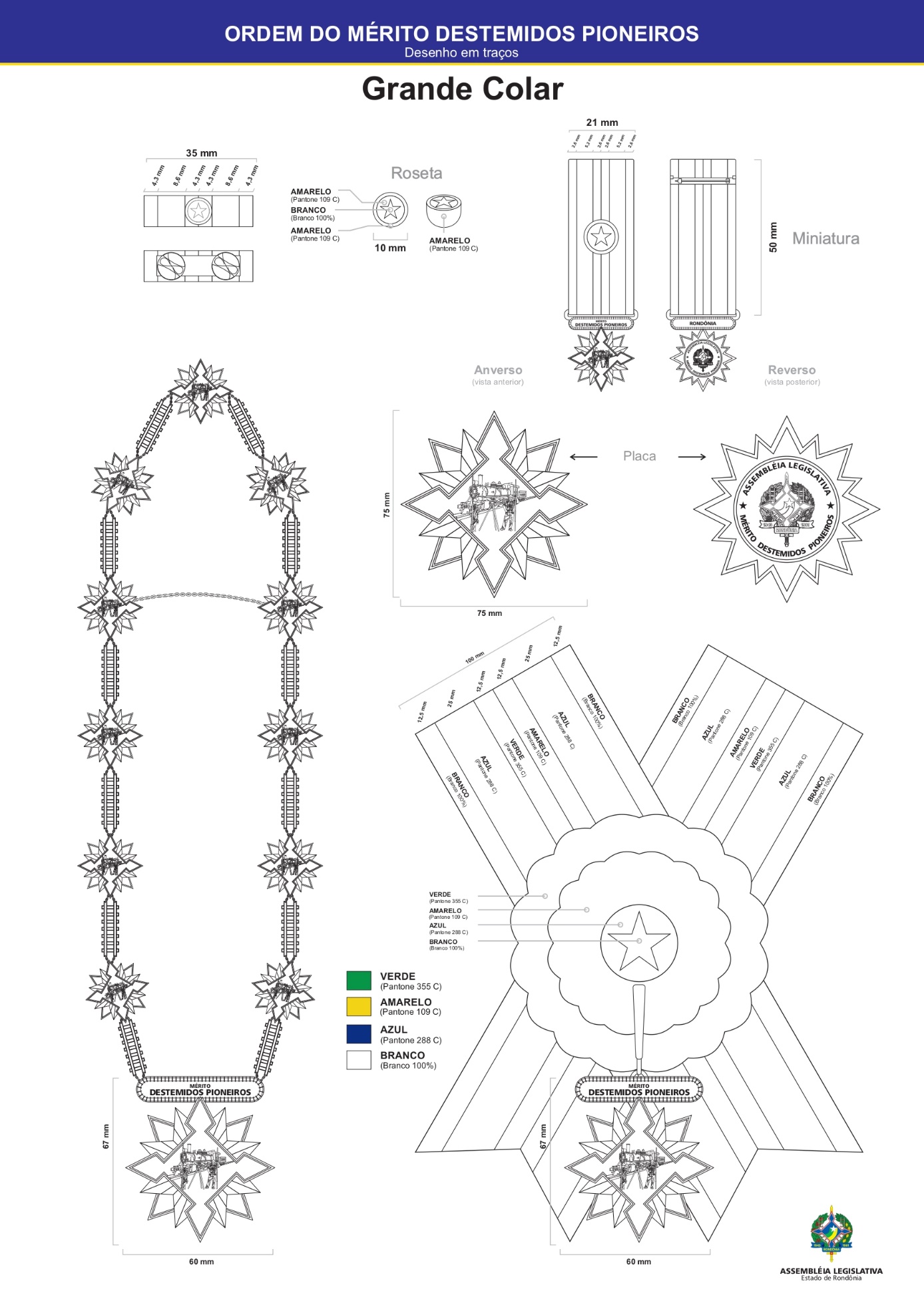 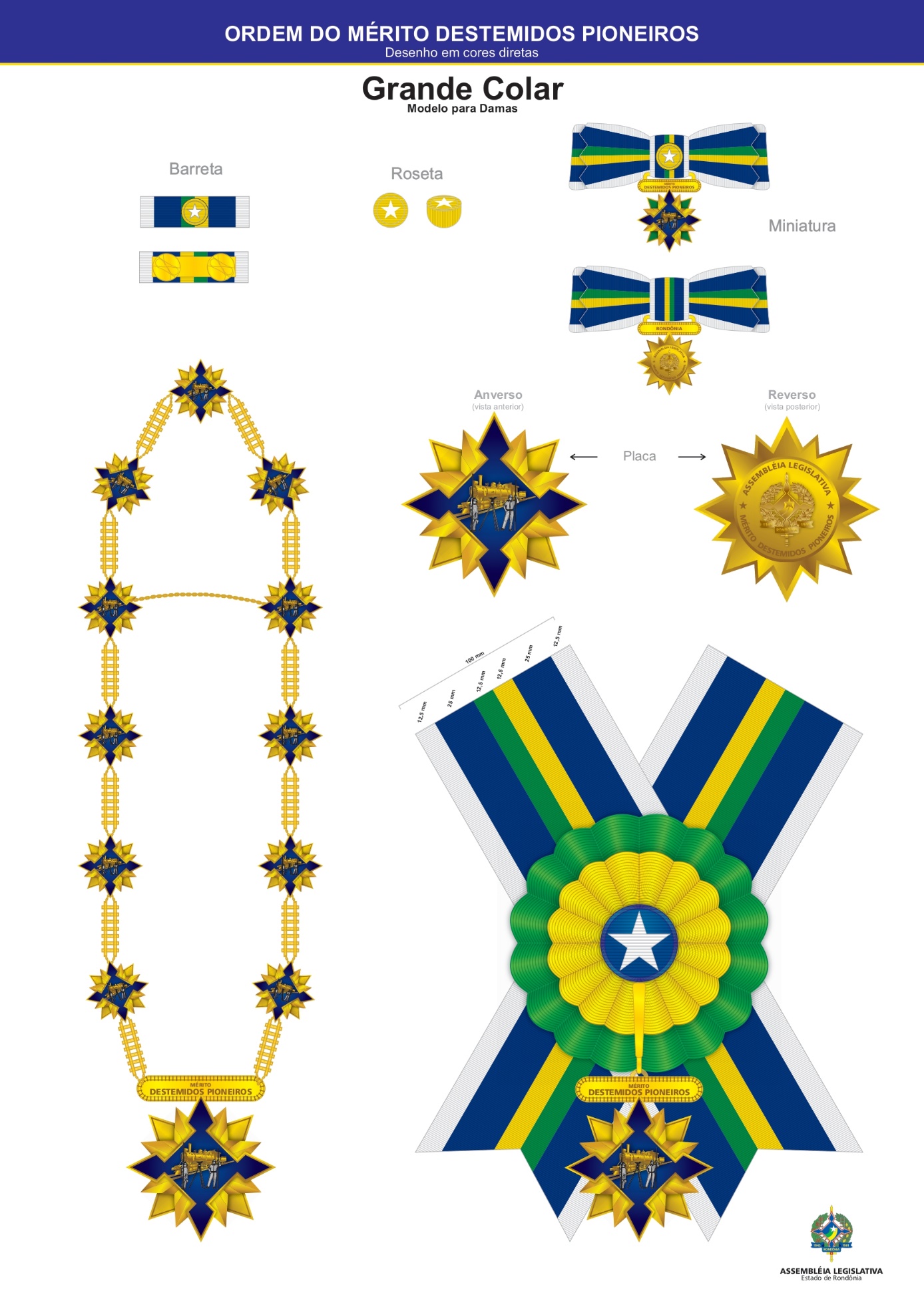 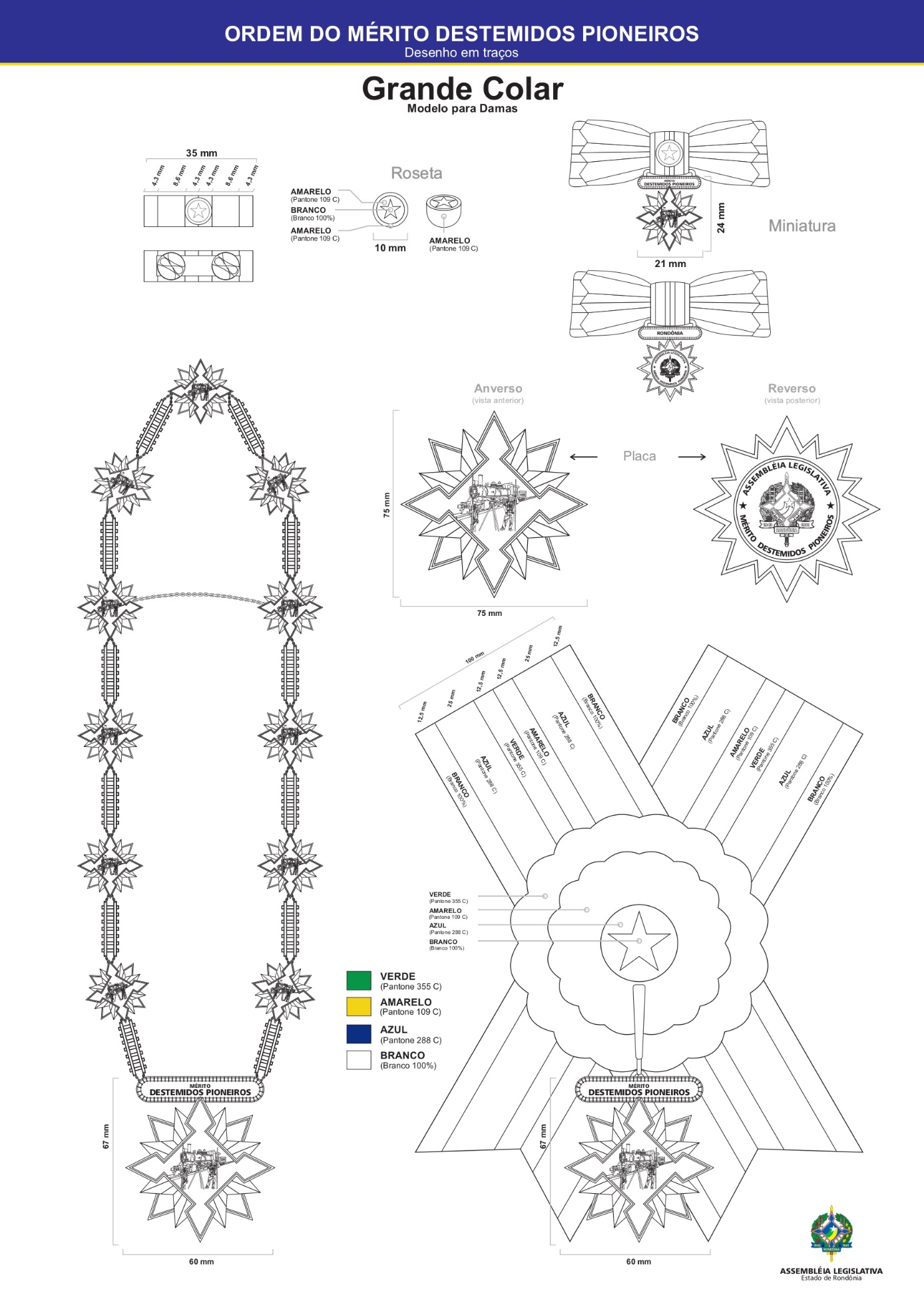 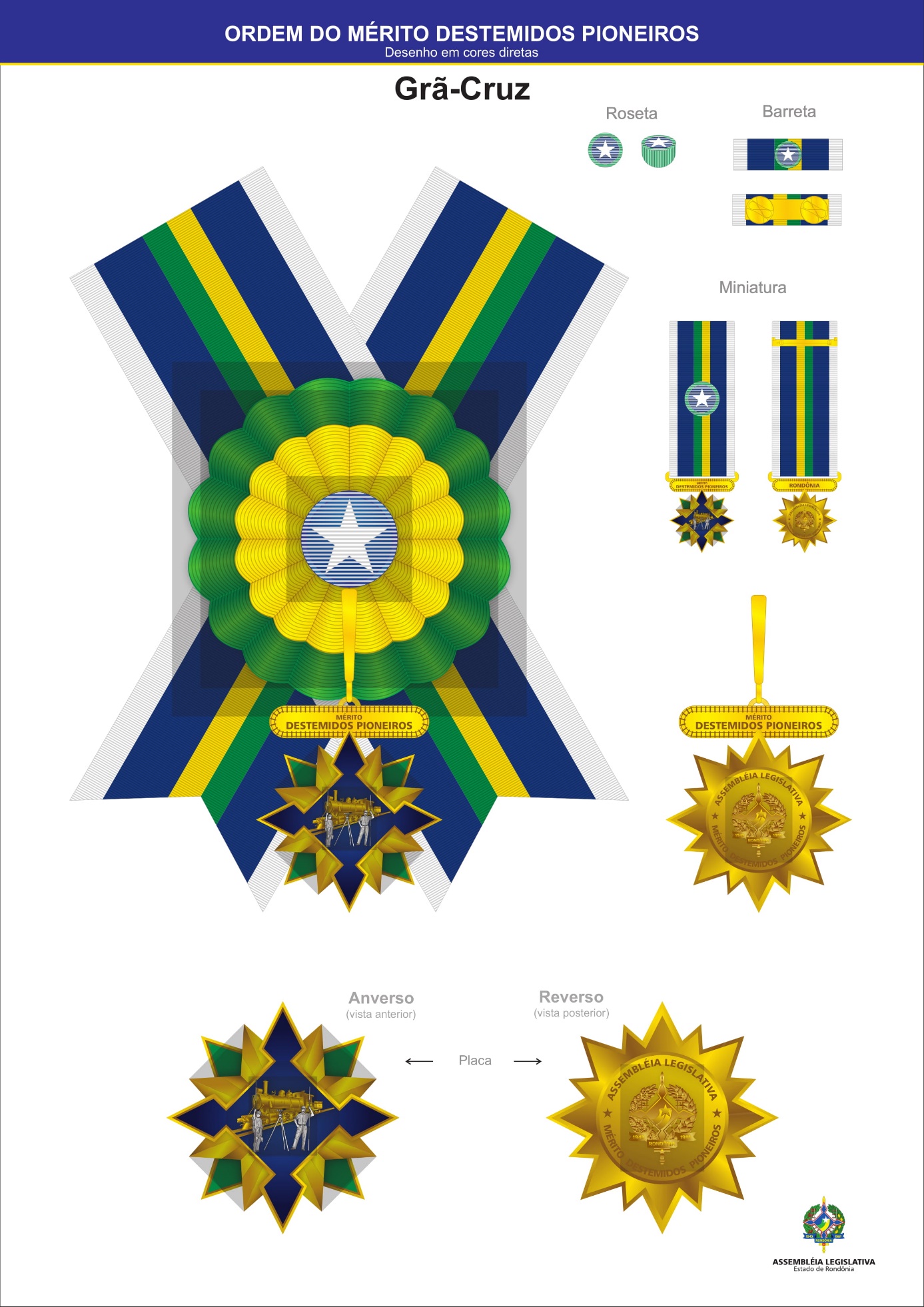 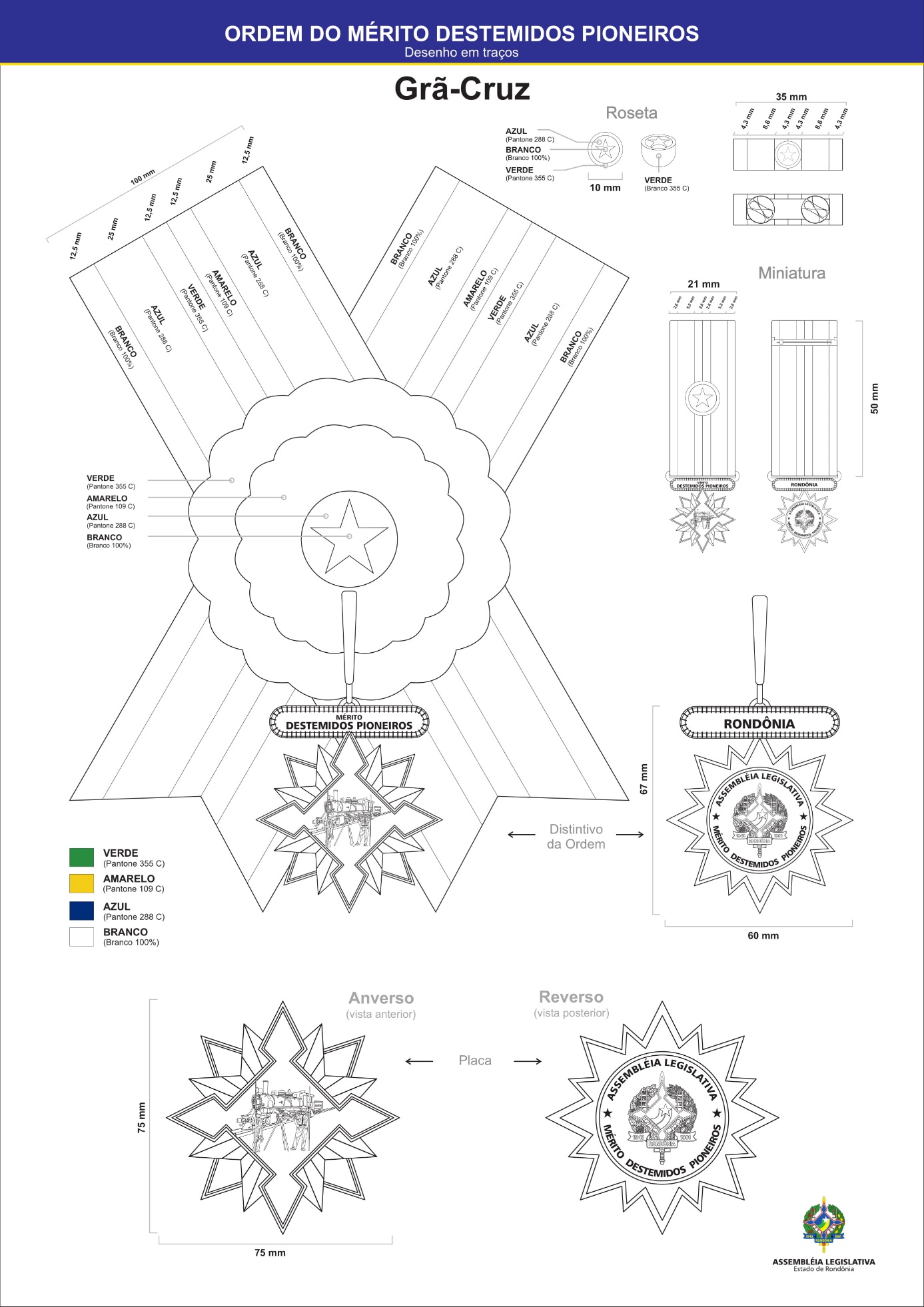 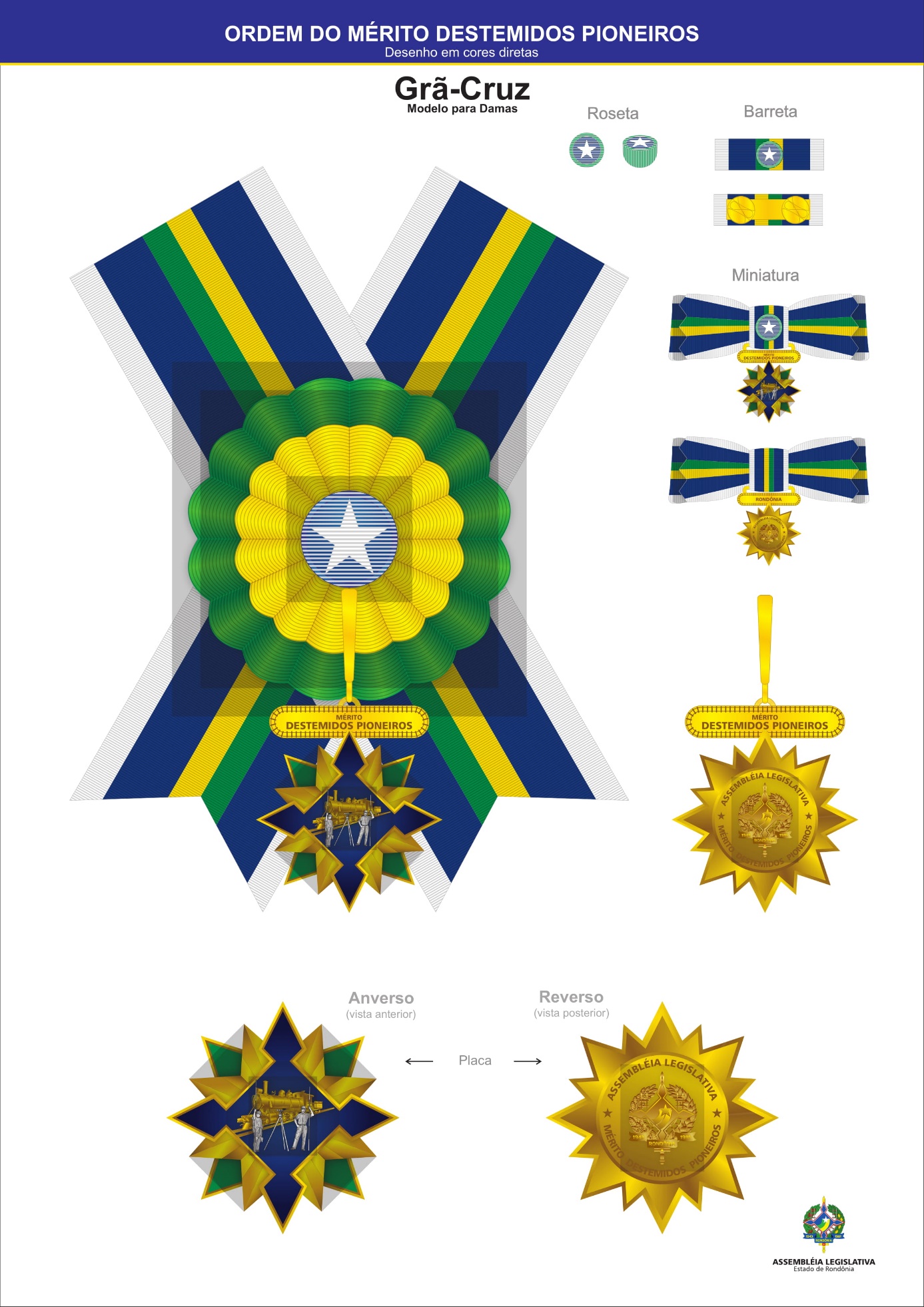 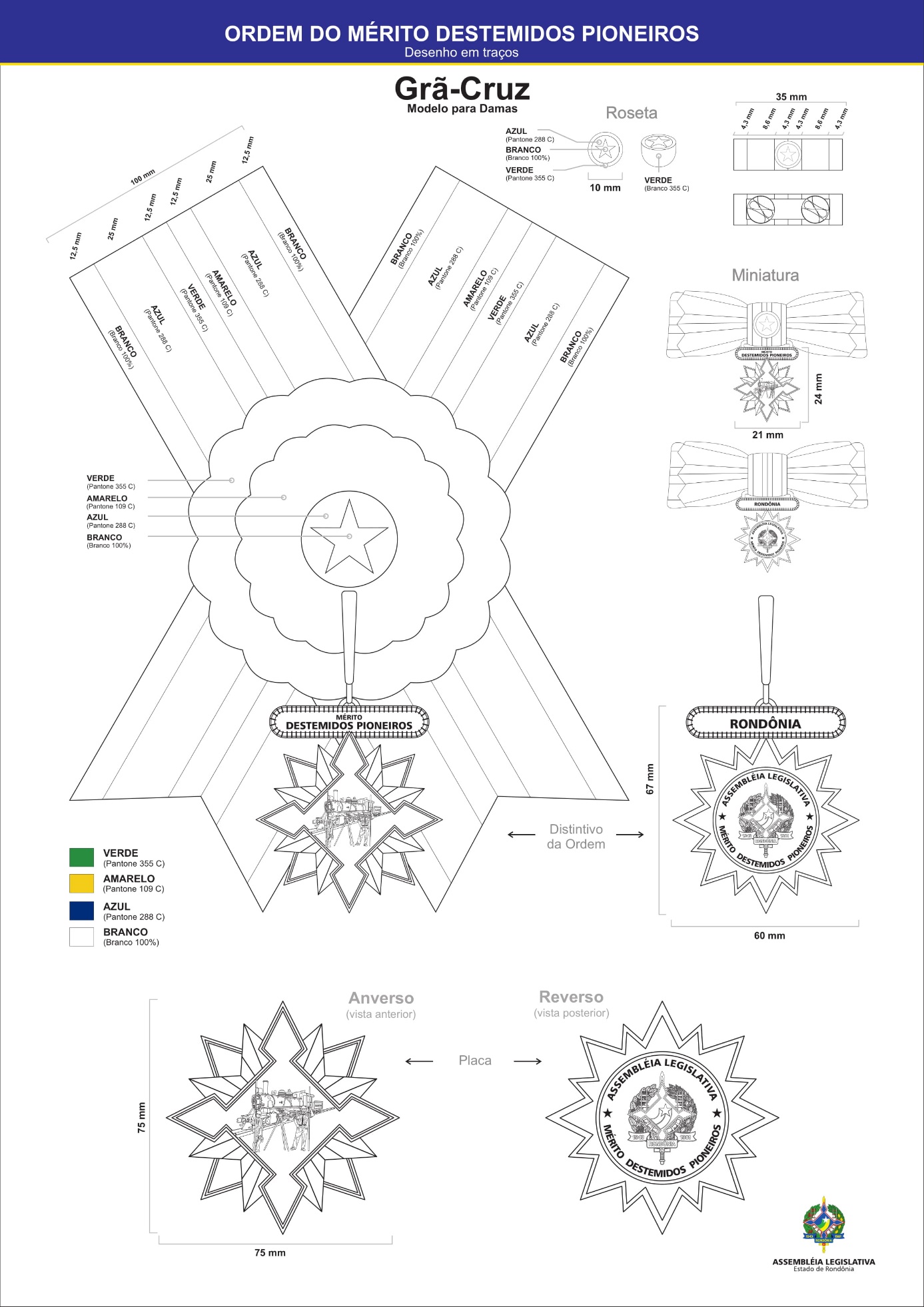 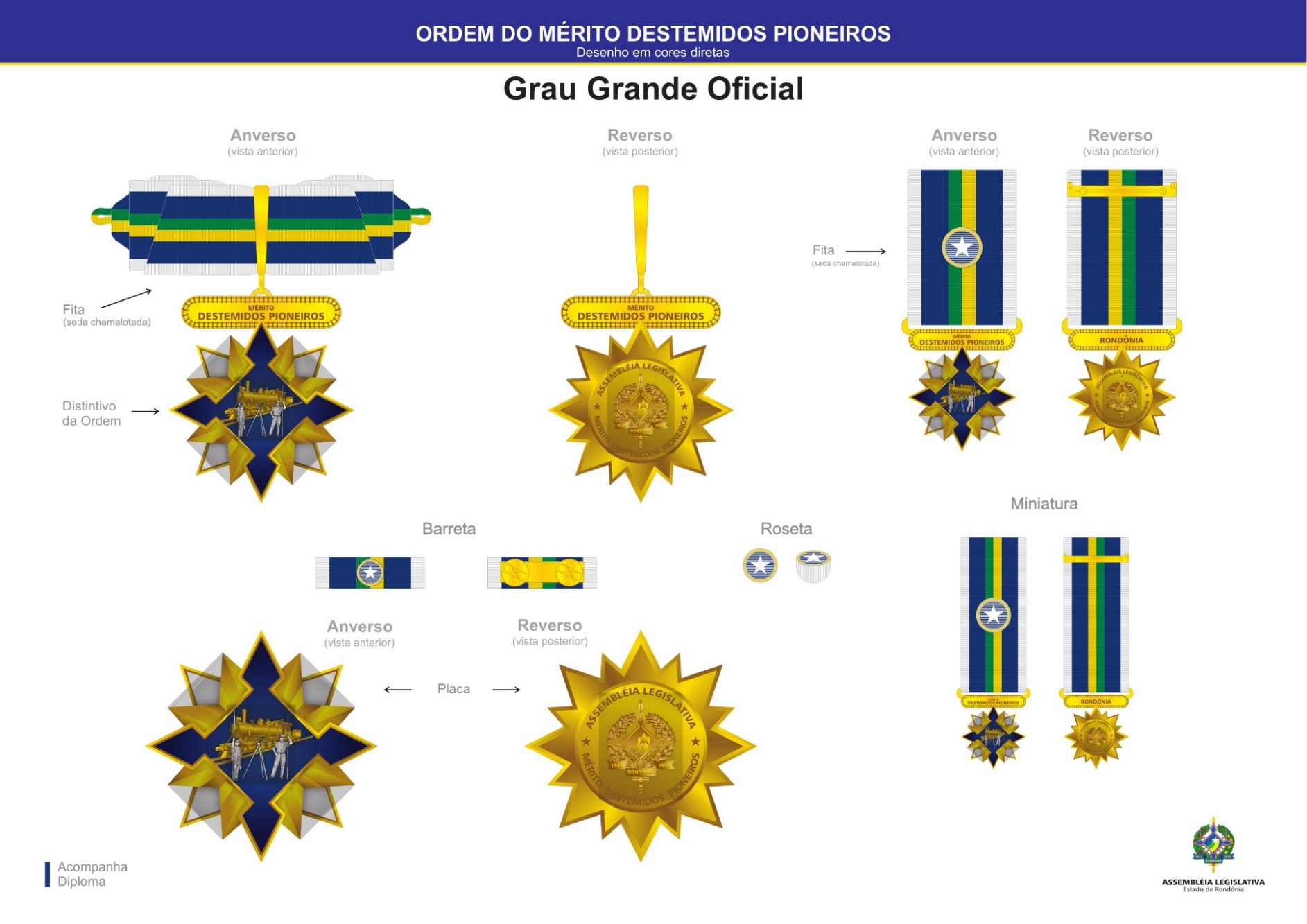 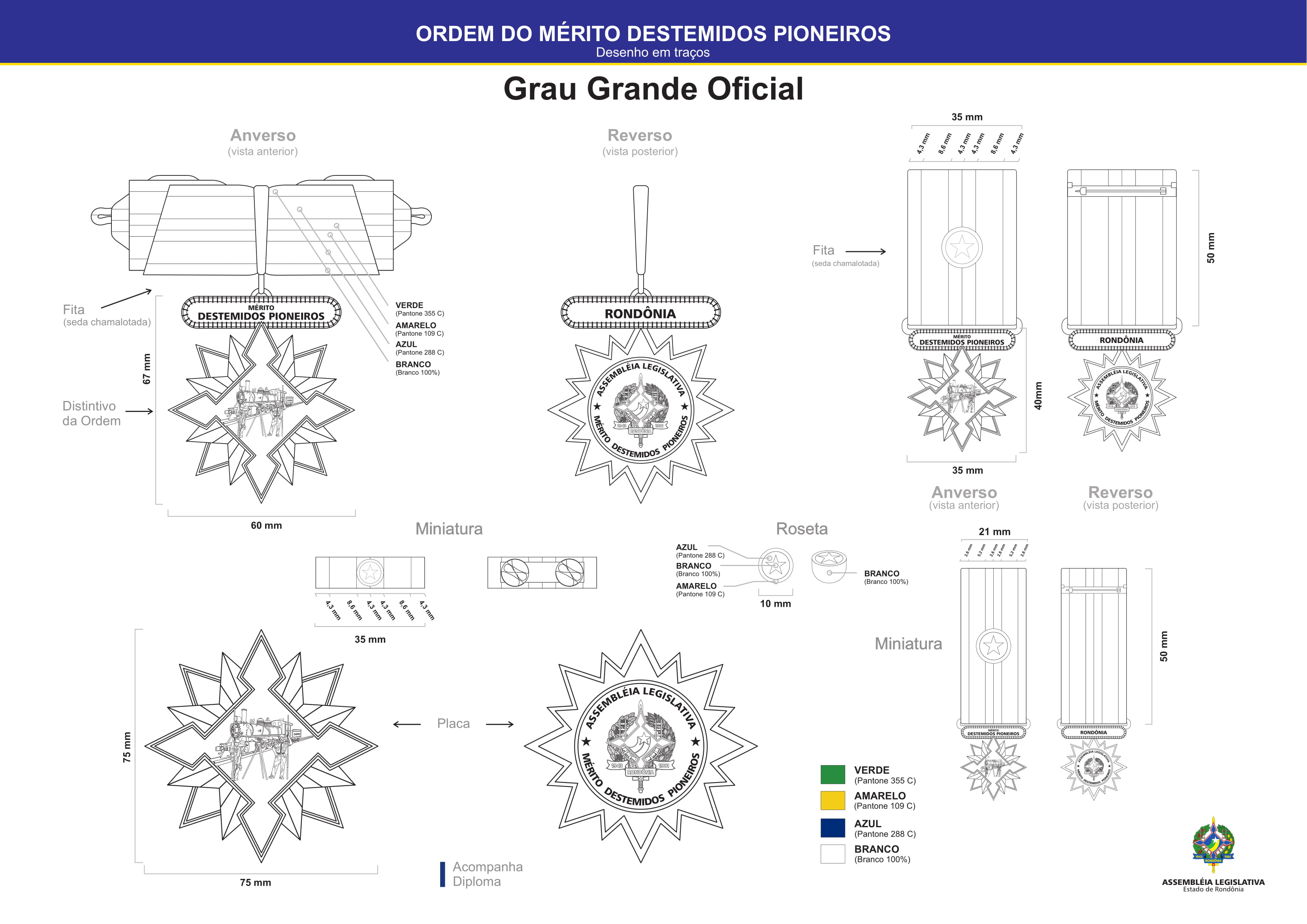 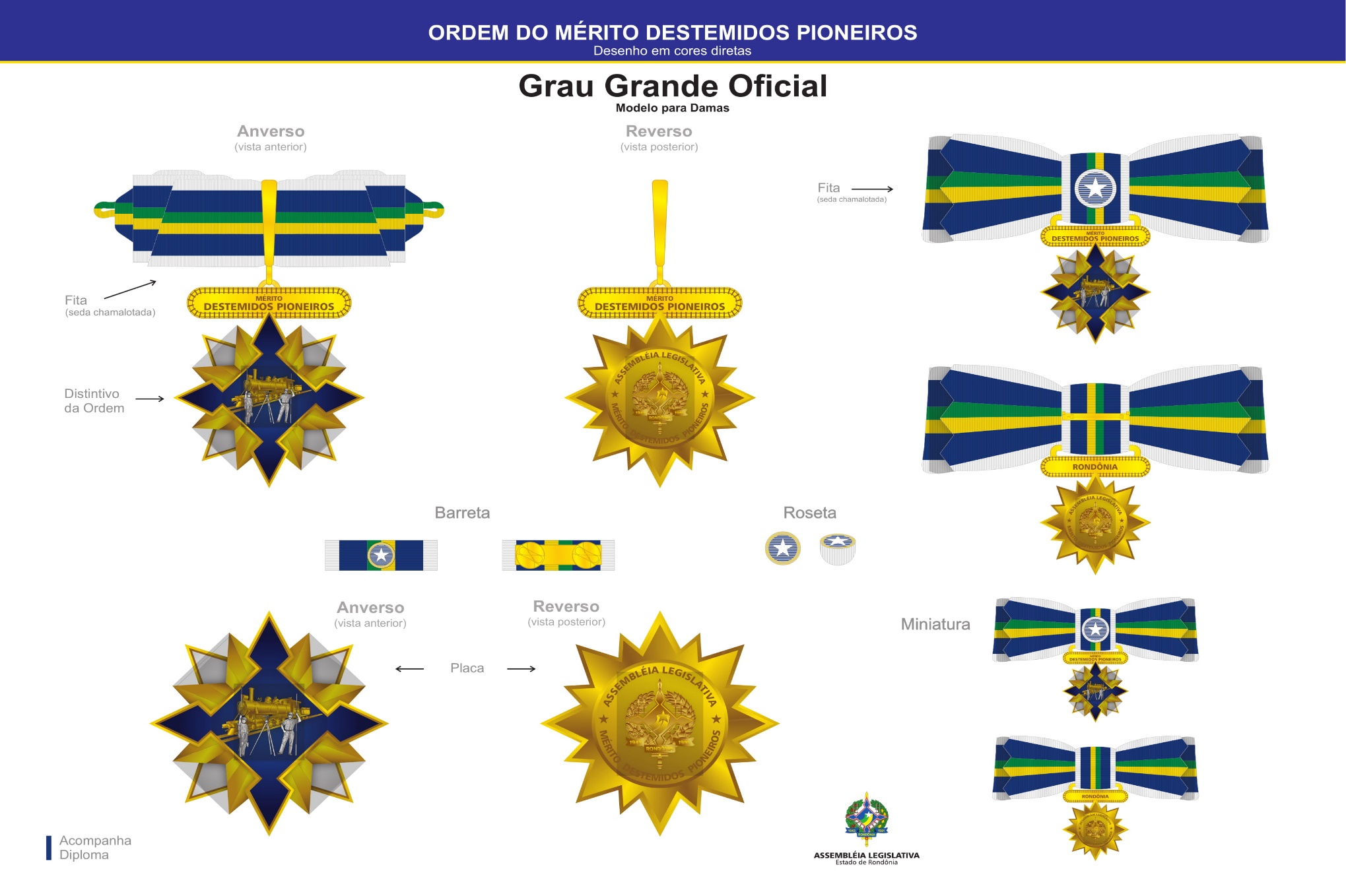 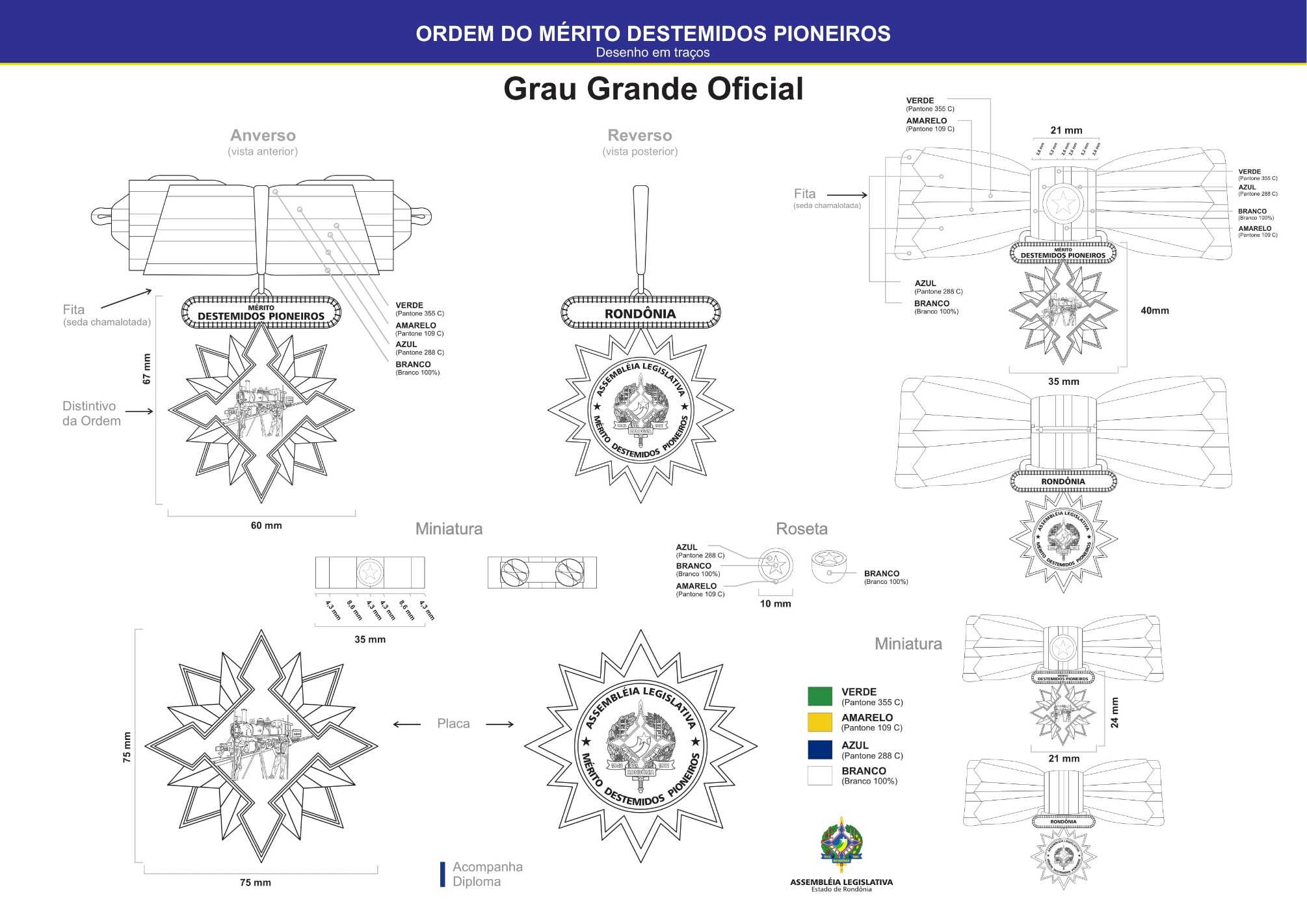 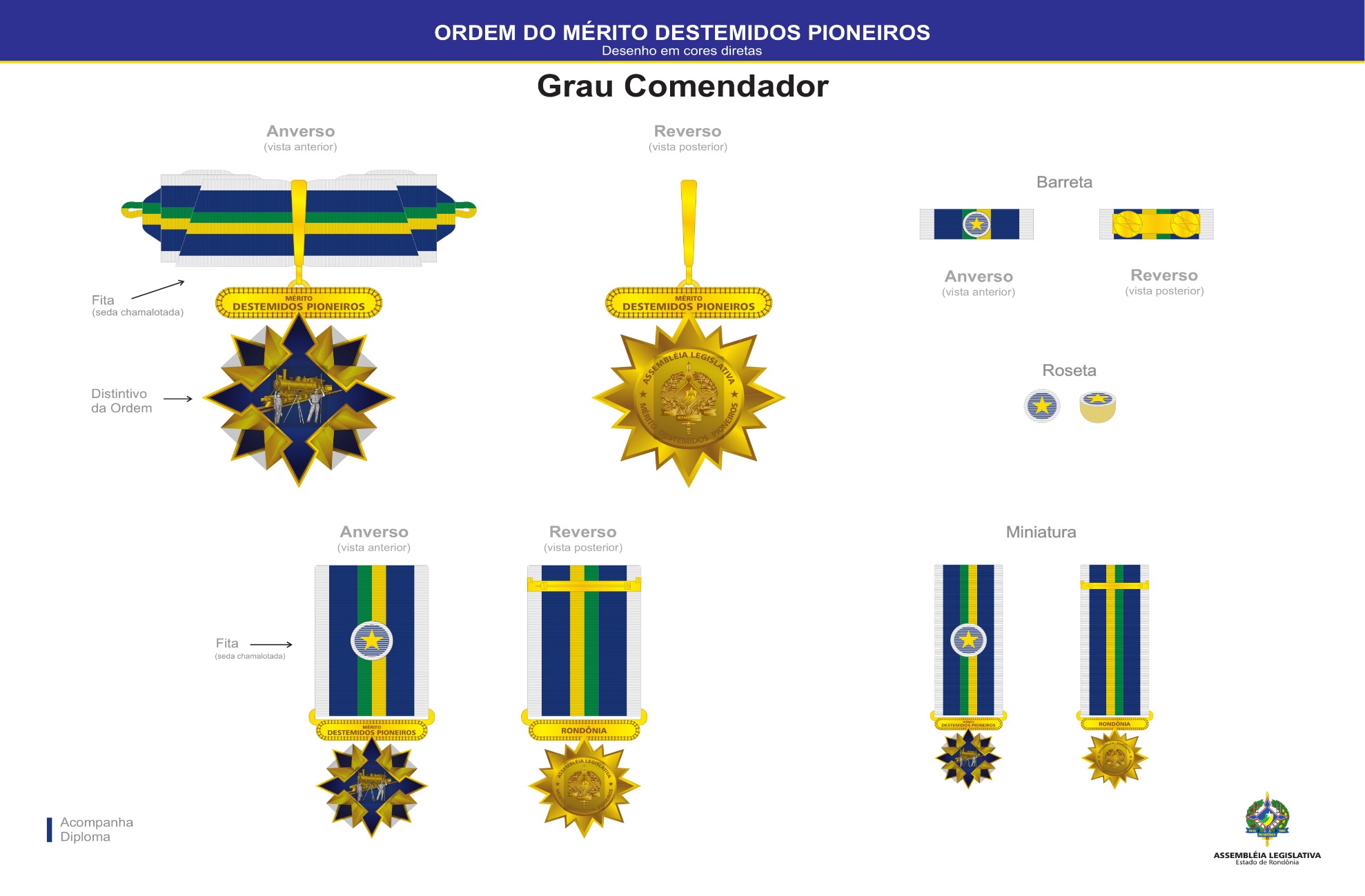 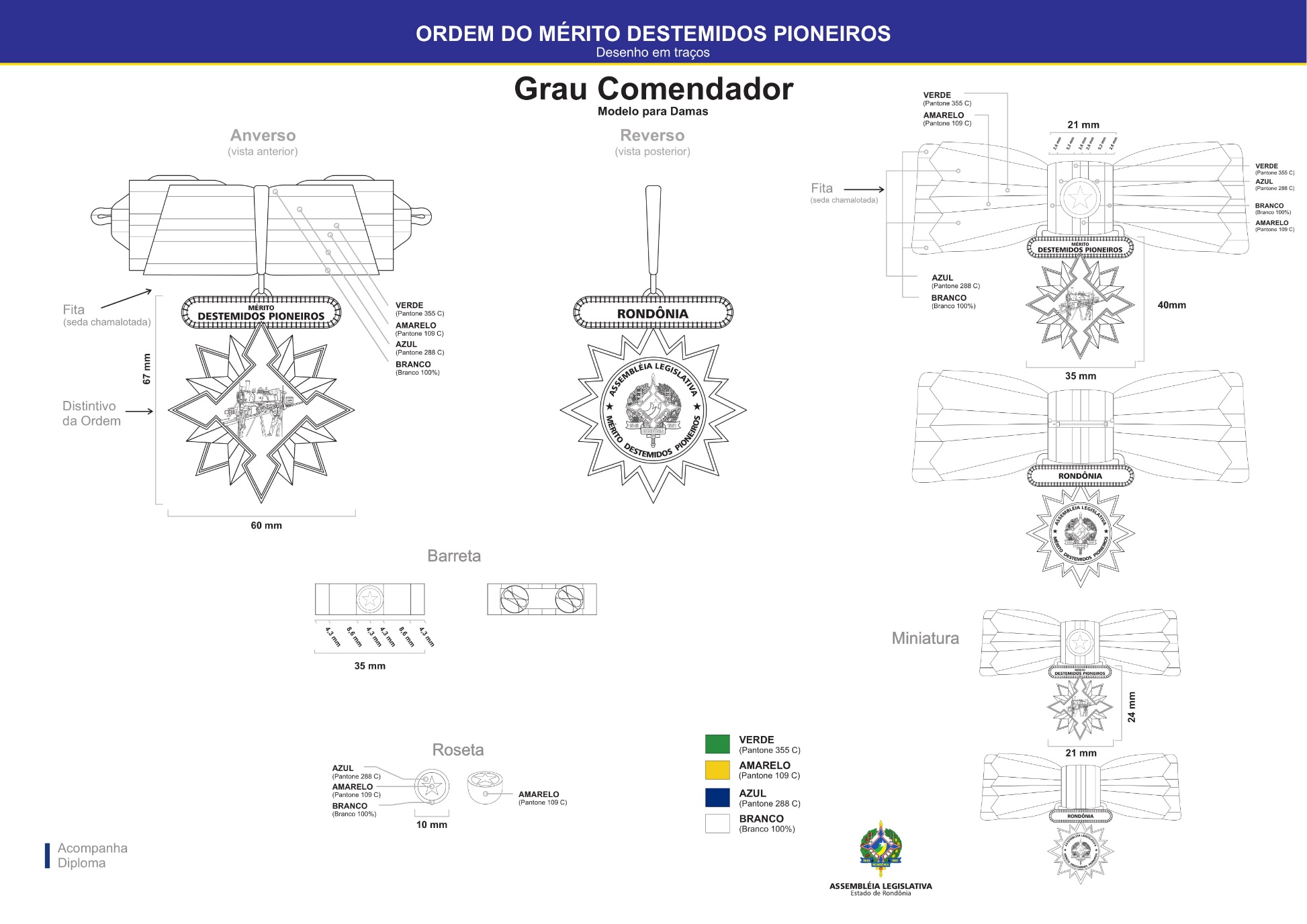 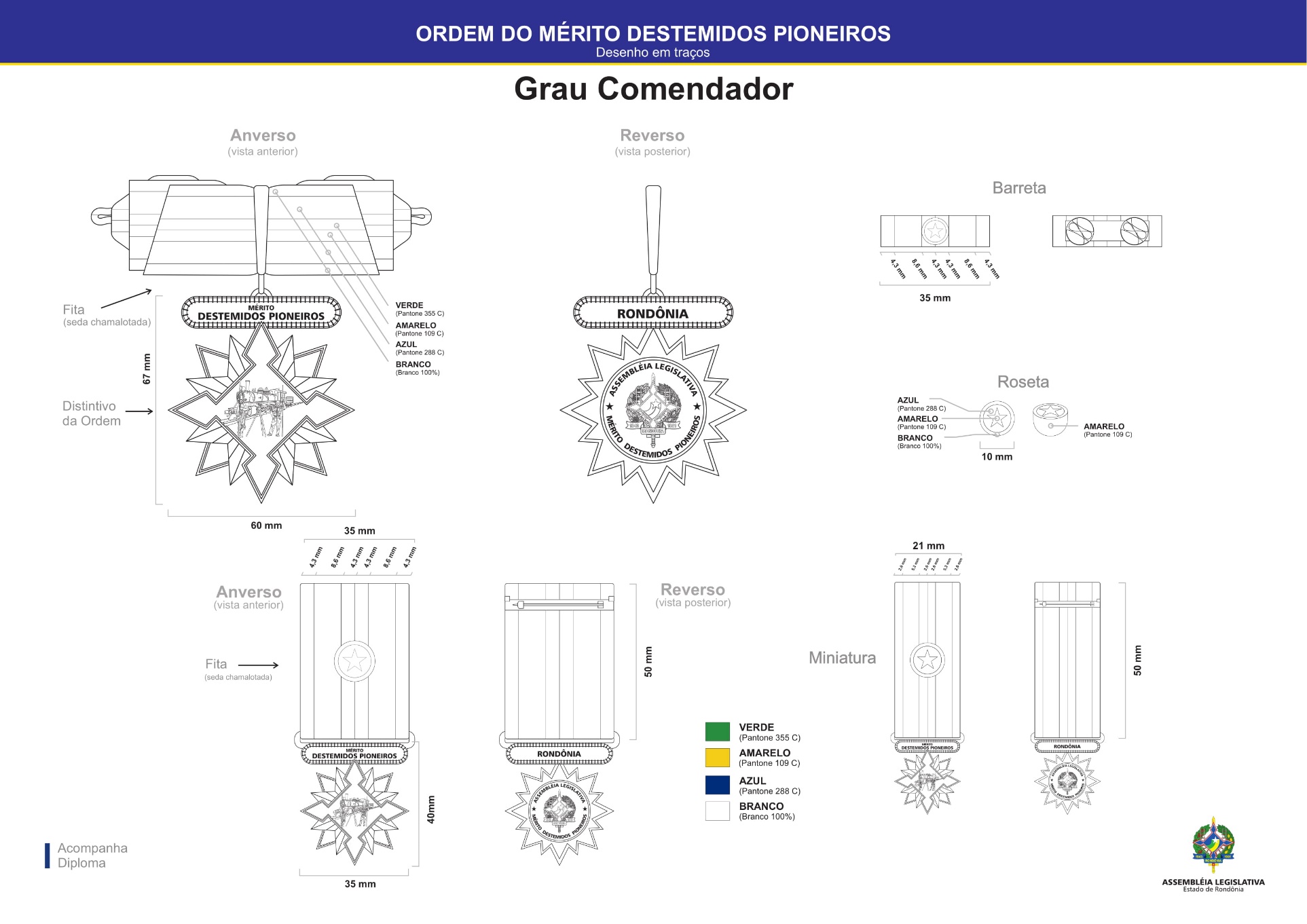 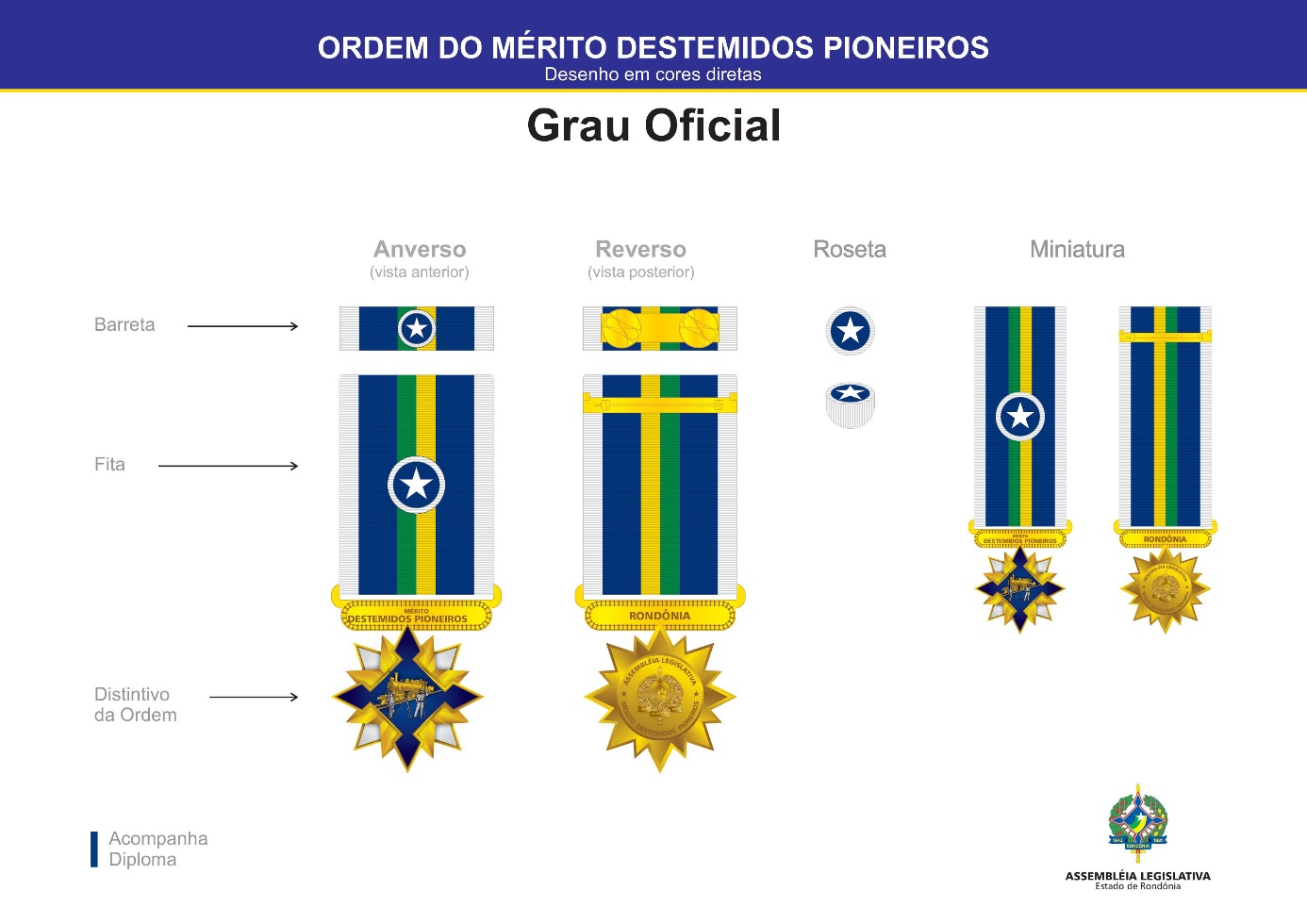 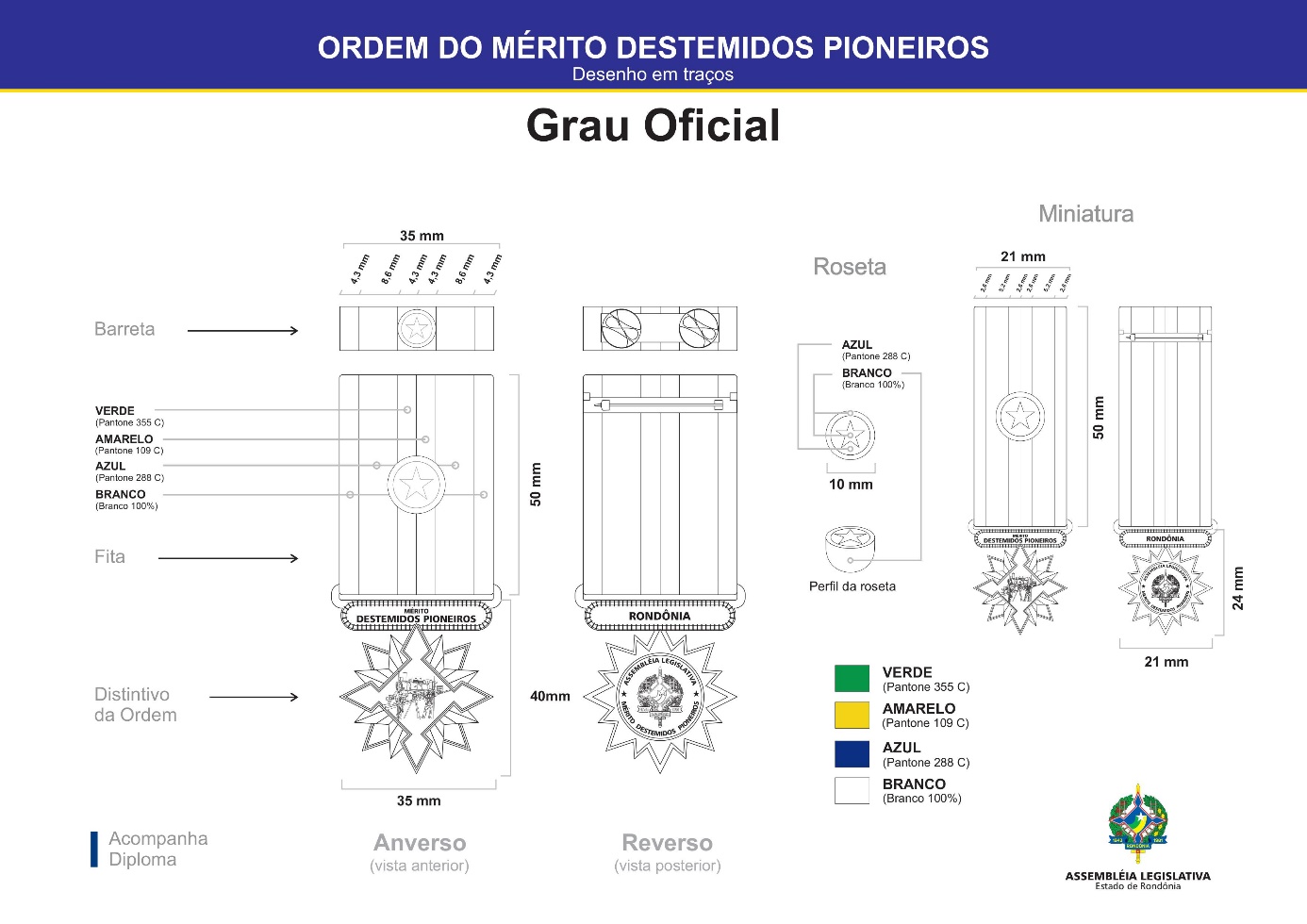 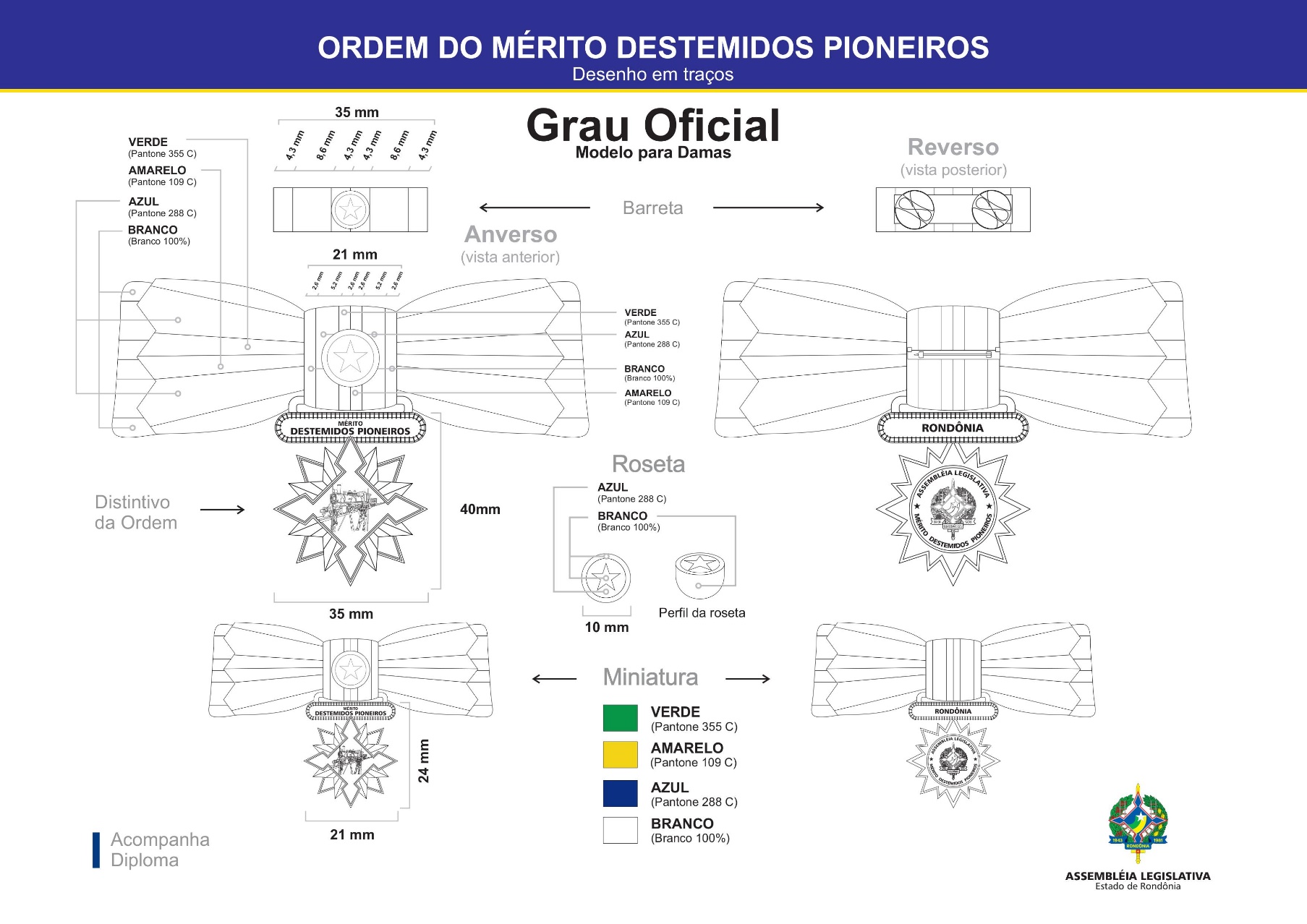 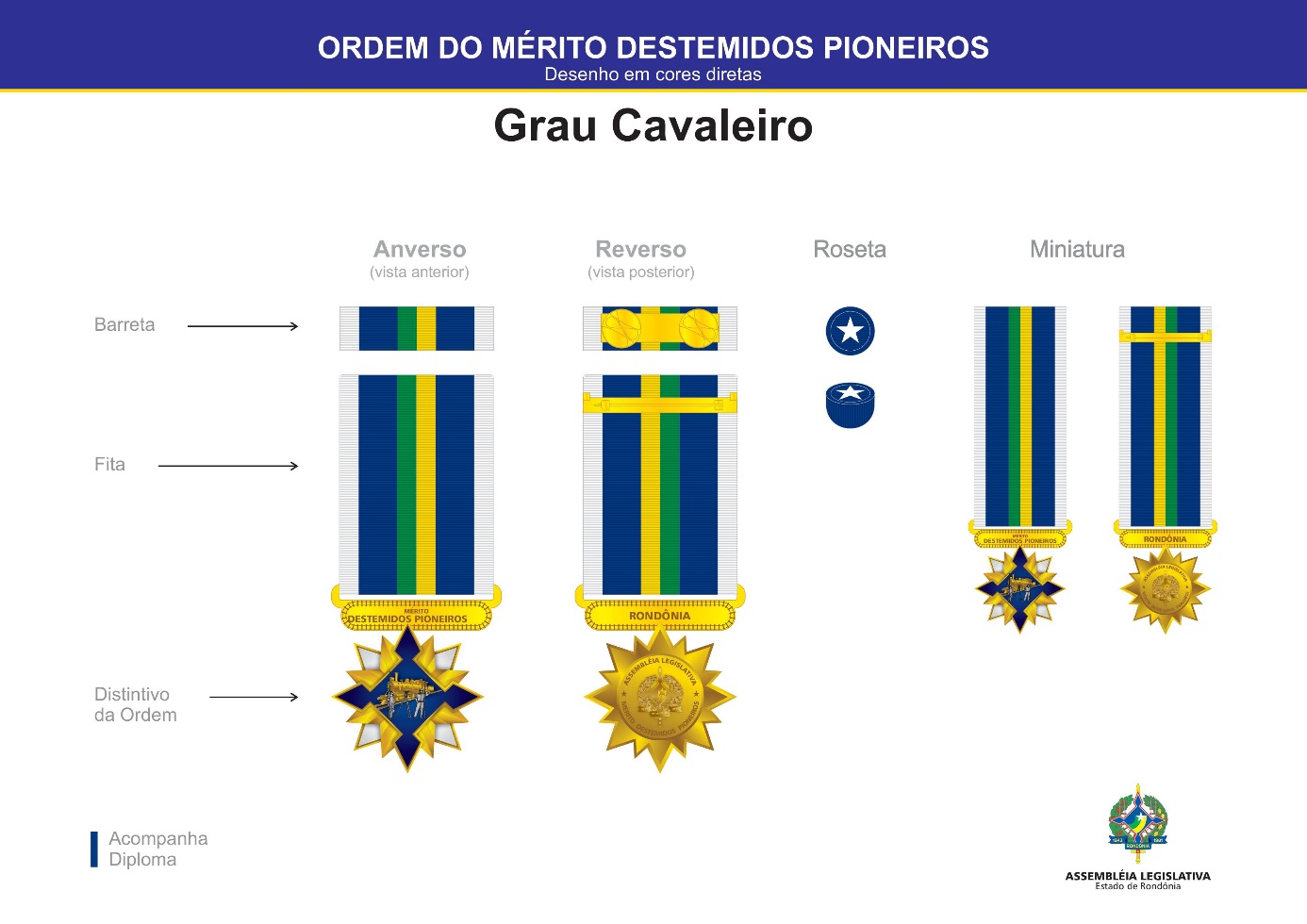 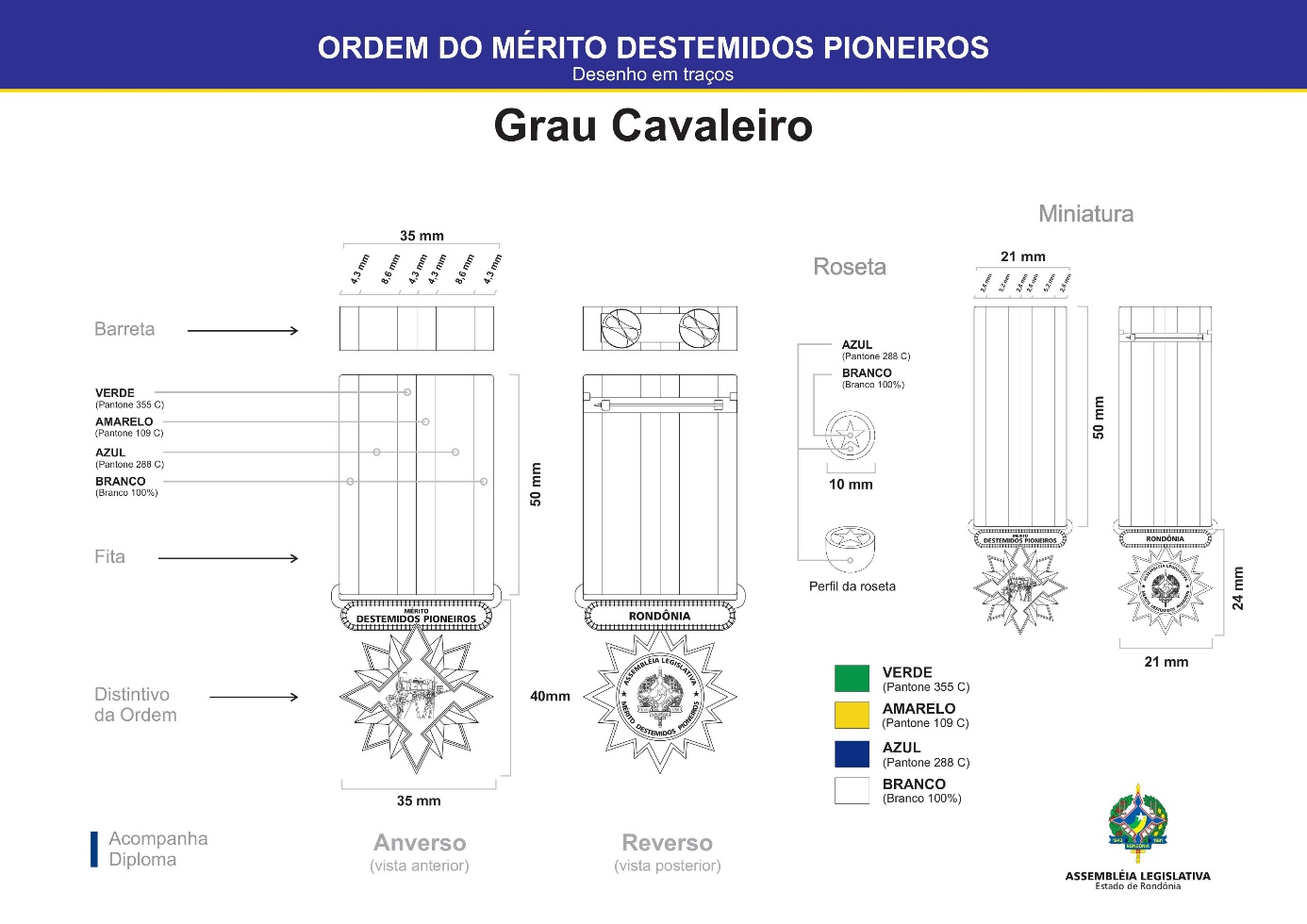 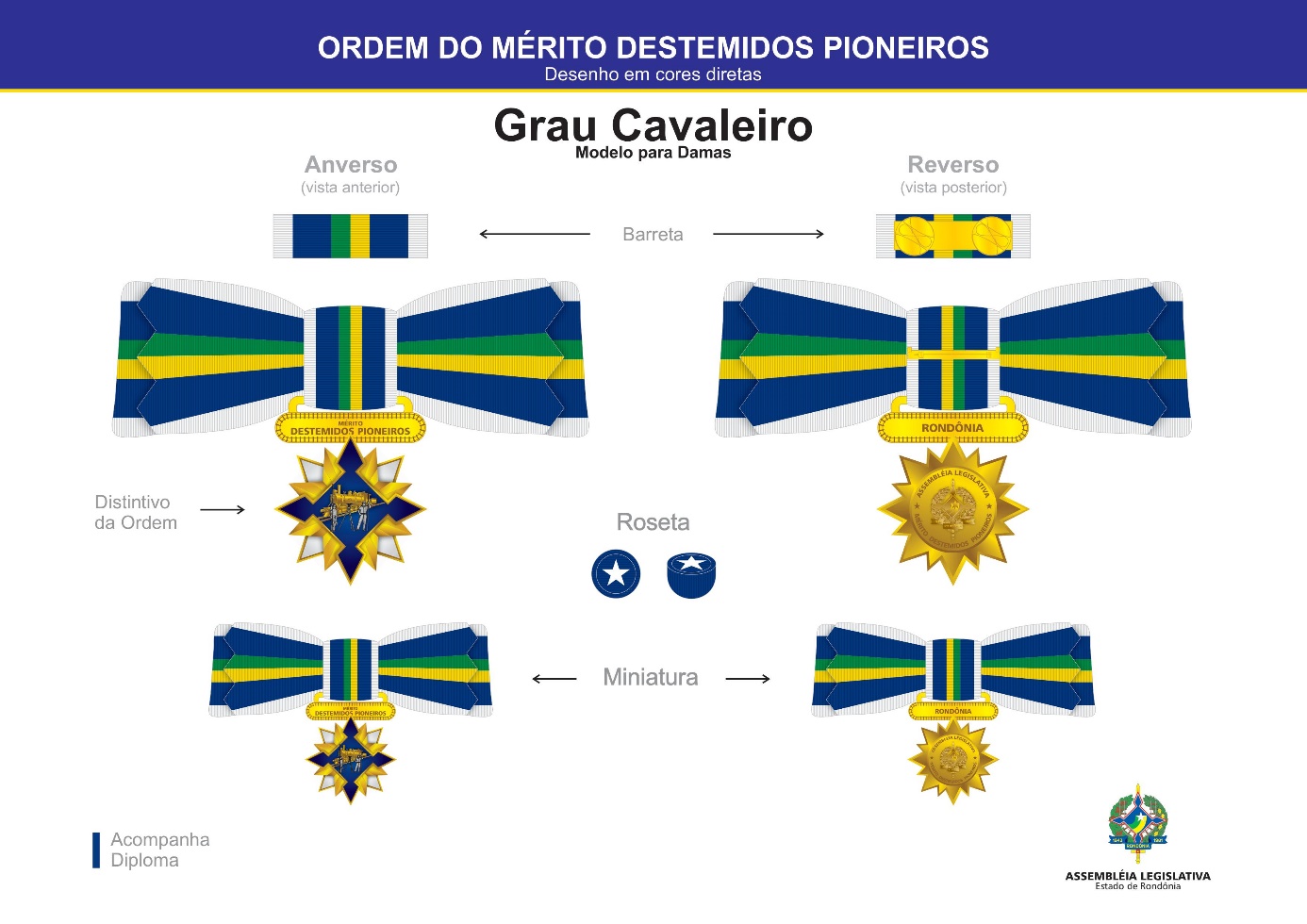 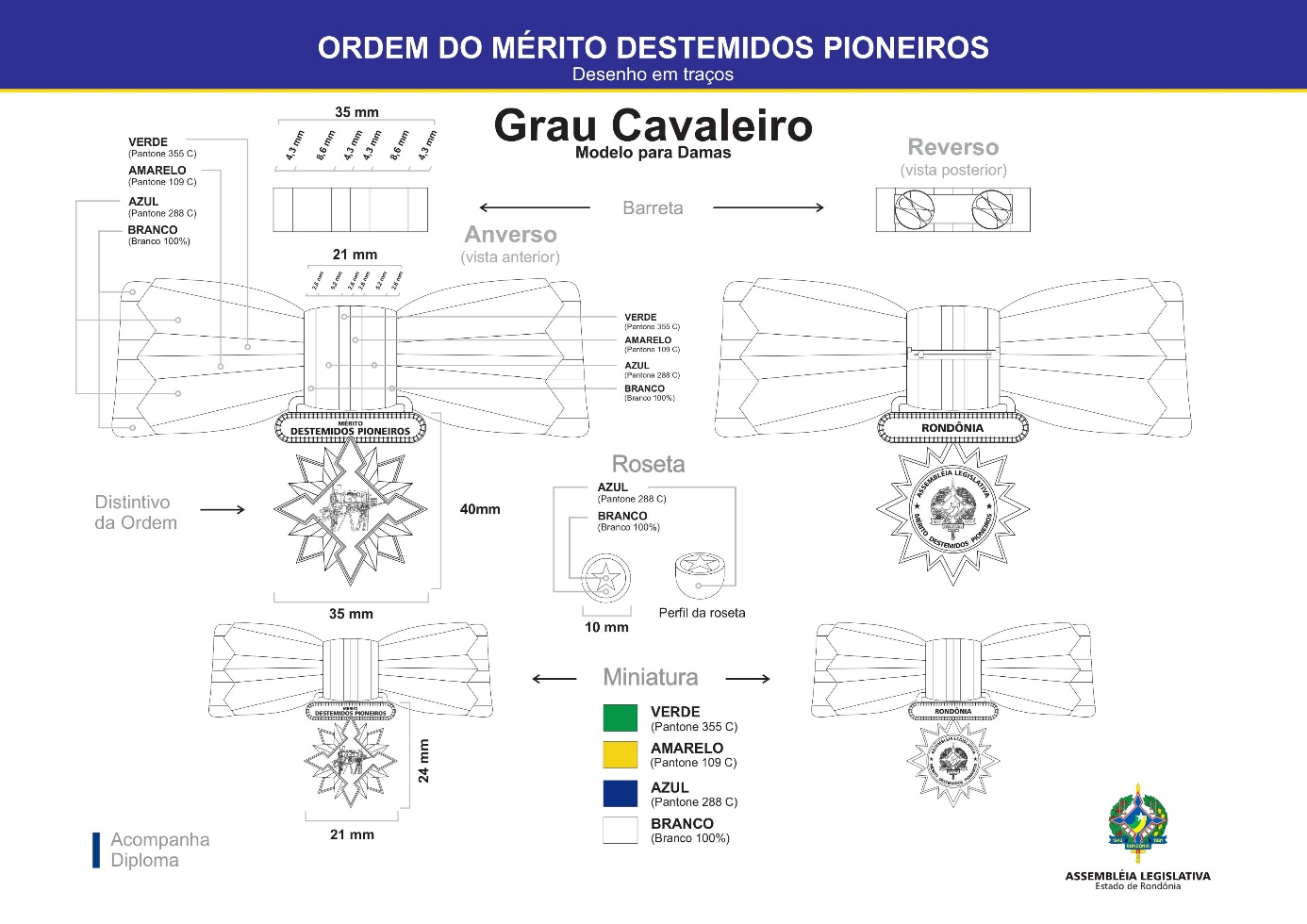 